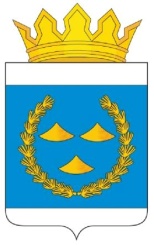 КОНТРОЛЬНО-СЧЕТНАЯ ПАЛАТАМУНИЦИПАЛЬНОГО РАЙОНА МУНИЦИПАЛЬНОГО ОБРАЗОВАНИЯ«НИЖНЕУДИНСКИЙ РАЙОН» ___________________________________________________________________________________ЗАКЛЮЧЕНИЕ 01-09/30по результатам внешней проверки отчета об исполнении бюджета муниципального образования «Нижнеудинский район» за 2022 год28 апреля 2023 г.                                                                                               г. Нижнеудинск	Отчет об исполнении бюджета за 2022 год представлен в Думу муниципального района муниципального образования «Нижнеудинский район» (далее – Дума) одновременно с проектом решения «Об утверждении отчета об исполнении бюджета муниципального образования «Нижнеудинский район» за 2022 год» с приложением к нему документов и материалов в сроки, установленные пунктом 3 статьи 264.4 Бюджетного кодекса Российской Федерации (далее БК РФ), в составе форм, предусмотренных пунктом 11.3 Инструкции о порядке составления и представления годовой, квартальной и месячной отчетности об исполнении бюджетов бюджетной системы Российской Федерации, утвержденной приказом Минфина РФ от 28.12.2010 № 191н (далее Инструкция № 191-н), пунктом 12 Инструкции о порядке составления, представления годовой, квартальной бухгалтерской отчетности государственных (муниципальных) бюджетных и автономных учреждений, утвержденной приказом Минфина РФ от 25.03.2011№ 33-н.	Экспертиза проекта решения Думы «Об утверждении отчета об исполнении бюджета муниципального образования «Нижнеудинский район» за 2022 год», внешняя проверка годового отчета об исполнении бюджета муниципального образования «Нижнеудинский район» за 2022 год, проведена председателем Контрольно-счетной палаты муниципального района муниципального образования «Нижнеудинский район» (далее – Контрольно-счетная палата, КСП) на основании статей 157, 264.4 Бюджетного кодекса Российской Федерации (далее - БК РФ), статьи 9 Федерального закона от 07 февраля 2011 г. № 6-ФЗ «Об общих принципах организации и деятельности контрольно-счетных органов субъектов Российской Федерации и муниципальных образований», ст.39 Положения «О бюджетном процессе в муниципальном образовании «Нижнеудинский район», в соответствии с планом деятельности Контрольно-счетной палаты на 2023 год.Целью экспертно-аналитического мероприятия является: - проверка соблюдения бюджетного законодательства при осуществлении бюджетного   процесса;- подтверждение полноты и достоверности данных годового отчета об исполнении бюджета;- оценка уровня исполнения показателей, утвержденных решением Думы «О бюджете  муниципального образования «Нижнеудинский район» на 2022 год и плановый период 2023-2024 годов».Объект проверки: Финансовое управление администрации муниципального района муниципального образования «Нижнеудинский район» (далее – Финансовое управление).Предмет экспертно-аналитического мероприятия:годовой отчет об исполнении бюджета муниципального образования «Нижнеудинский район» за 2022 год, представленный в КСП в соответствии с нормами пункта 3 статьи 264.1 БК РФ, проект решения Думы об утверждении отчета об исполнении бюджета муниципального образования «Нижнеудинский район».Проверяемый период: 2022 год.	Настоящее заключение подготовлено на основании внешней проверки годового отчета об исполнении бюджета муниципального образования «Нижнеудинский район» за 2022 год, представленного Финансовым управлением, сравнительного анализа исполнения бюджета муниципального района за 2021-2022 годы, а также данных внешней проверки годовой бюджетной отчетности главных администраторов бюджетных средств бюджета муниципального образования «Нижнеудинский район». 	В ходе проведения данного экспертно-аналитического мероприятия осуществлен анализ общих характеристик бюджета района, а также полноты и достоверности данных годового отчета об исполнении бюджета за 2022 год.  1. Соблюдение бюджетного законодательства при организацииисполнения бюджета муниципального образования	При  составлении, рассмотрении, утверждении и исполнении бюджета района в 2022 году Дума муниципального района муниципального образования «Нижнеудинский район, мэр муниципального района руководствовались Бюджетным кодексом РФ, федеральным и областным бюджетным законодательством, Уставом муниципального образования «Нижнеудинский район», Положением о бюджетном процессе в муниципальном образовании «Нижнеудинский район», муниципальными правовыми актами органов местного самоуправления.  Составление и ведение сводной бюджетной росписи бюджета осуществляется в соответствии с Порядком составления и ведения сводной бюджетной росписи бюджета муниципального образования «Нижнеудинский район» и бюджетных росписей главных распорядителей средств  бюджета, муниципального образования «Нижнеудинский район», утвержденным приказом финансового управления администрации муниципального района муниципального образования «Нижнеудинский район» от 10.01.2012 года  № 8.Проект решения Думы «Об утверждении отчета об исполнении бюджета муниципального образования «Нижнеудинский район» за 2022 год» составлен в соответствии с требованиями статьей 37 Положения «О бюджетном процессе в муниципальном образовании «Нижнеудинский район», утвержденного решением Думы от 28.04.2016 № 19.В соответствии со статьей 5 Положения «О бюджетном процессе в муниципальном образовании  «Нижнеудинский район» органом, ответственным за непосредственное составление проекта бюджета муниципального района, организацию исполнения и исполнение местного бюджета, а также осуществляющим казначейское исполнение бюджета, является Финансовое управление.  Заключение подготовлено с учетом результатов проверок годовой бюджетной отчетности главных администраторов средств бюджета (далее ГАБС) муниципального района, проведенных в соответствии со статьей 264.4 БК РФ. В соответствии со статьями 217; 217.1 БК РФ и Положением о бюджетном процессе Финансовое управление осуществляет исполнение бюджета на основе сводной бюджетной росписи и кассового плана.Исполнение бюджета по расходам осуществляется через лицевые счета, открытые главным распорядителям, получателям бюджетных средств, в финансовом управлении администрации муниципального района и в Управлении федерального казначейства.В ходе проведения проверки годового отчета проведены сопоставления показателей бюджетной отчетности и плановых назначений на 2022 год, принятых решением Думы от 23 декабря 2021г № 40 «О бюджете муниципального образования «Нижнеудинский район» на 2022 год и плановый период 2023-2024 годов». Проверено соответствие показателей утвержденной сводной бюджетной росписи уточненным показателям по бюджету. Проведен анализ кредиторской и дебиторской задолженности по состоянию на 1 января 2023 года.Приказом Финансового управления от 14 декабря 2022г № 96 «О представлении отчетности об исполнении консолидированного бюджета Нижнеудинского района за 2022 год, месячной и квартальной отчетности в 2023 году»  установлено, что отчетность, в том числе годовая отчетность, предоставляется главными распорядителями бюджетных средств в Финансовое управление в составе, определенном пунктом 11 Инструкции, утвержденной Приказом Минфина от 28.12.2010г № 191-н "Об утверждении Инструкции о порядке составления и представления годовой, квартальной и месячной отчетности об исполнении бюджетов бюджетной системы Российской Федерации", пунктом 12 Инструкции о порядке составления, представления годовой, квартальной бухгалтерской отчетности государственных (муниципальных) бюджетных и автономных учреждений, утвержденной приказом Минфина РФ от 25.03.2011 № 33-н. Представленная годовая отчетность содержит набор отчетных форм, определенных статьей 264.1 БК РФ, предусмотренных указанными инструкциями, а именно: - баланс исполнения консолидированного бюджета по состоянию на 01 января 2023 года;- справку по заключению счетов бюджетного учета отчетного финансового года;- справку по консолидируемым расчетам;- консолидированный отчет о финансовых результатах деятельности по состоянию на 01 января 2023 года;-  консолидированный отчет о движении денежных средств по состоянию на 01 января 2023 года;- отчет об исполнении консолидируемого бюджета и бюджета территориального государственного внебюджетного фонда по состоянию на 01 января 2023 года;-сведения о дебиторской и кредиторской задолженности;- справочную таблицу к отчету об исполнении консолидированного бюджета;- отчет об использовании межбюджетных трансфертов из федерального бюджета;- баланс государственного (муниципального учреждения);- отчет о финансовых результатах деятельности учреждения;- консолидированный отчет о движении денежных средств;- отчет об исполнении учреждением плана его финансово-хозяйственной деятельности;- сведения о вложениях в объекты недвижимого имущества, объектах незавершенного строительства;- сведения о финансовых вложениях;- отчет об обязательствах учреждения;- сведения о движении нефинансовых активов;- сведения об остатках денежных средств на счетах получателя бюджетных средств;- сведения об остатках денежных средств учреждения;- сведения о проведении инвентаризаций;- пояснительную записку к отчету об исполнении консолидированного бюджета.Бюджетная отчетность составлена нарастающим итогом с начала года в рублях с точностью до второго десятичного знака после запятой. В соответствии п.6. Инструкции № 191-н бюджетная отчетность подписана руководителем финансового Управления и главным бухгалтером финансового Управления.В соответствии со статьей 264.6 БК РФ для осуществления внешней проверки были представлен проект решения Думы «Об утверждении отчета об исполнении бюджета муниципального образования «Нижнеудинский район» за 2022 год» с приложением отчетов:- о доходах бюджета по кодам классификации доходов бюджета; - о расходах бюджета муниципального района по разделам, подразделам классификации расходов бюджета; - о расходах бюджета муниципального района за 2022 год по ведомственной структуре расходов бюджета (по главным распорядителям бюджетных средств); - об исполнении дотации, предоставленной бюджетам поселений в 2022 году на выравнивание бюджетной обеспеченности поселений; - об исполнении иных межбюджетных трансфертов на решение вопросов местного значения поселений в 2022 году;- об исполнении иных межбюджетных трансфертов на обеспечение сбалансированности бюджетов поселений в 2022 году;- об использовании бюджетных ассигнований резервного фонда администрации муниципального района муниципального образования «Нижнеудинский район» за 2022 год;- об исполнении государственных полномочий за 2022 год;- по источникам финансирования дефицита бюджета муниципального района за 2022 год по кодам классификации источников финансирования дефицитов бюджетов;- об исполнении программы муниципальных внутренних заимствований муниципального образования «Нижнеудинский район» за 2022 год;Представлены сведения о численности муниципальных служащих органов местного самоуправления, работников муниципальных учреждений и фактических затратах на оплату труда за 2022 год.В ходе проверки представленных документов проанализированы данные бюджетного учета, их соответствие показателям годового отчета, представленного в КСП для проведения внешней проверки и подготовки заключения на него, отчетов главных администраторов бюджетных средств.2. Проверка годовой отчетности главных администраторов бюджетных средствРешением Думы муниципального района муниципального образования «Нижнеудинский район» от 23 декабря 2021г № 40 «О бюджете муниципального образования «Нижнеудинский район» на 2022 год и на плановый период 2023-2024 годов» утвержден перечень главных администраторов доходов бюджета (далее ГАБС), в который вошли: Администрация муниципального района муниципального образования «Нижнеудинский район» (код главного администратора – 900);Дума муниципального района муниципального образования «Нижнеудинский район» (код главного администратора – 901);Финансовое управление администрации муниципального района муниципального образования «Нижнеудинский район» (код главного администратора – 902);Управление образования администрации муниципального района муниципального образования «Нижнеудинский район» (код главного администратора – 903);Управление по культуре, спорту и молодежной политике администрации муниципального района муниципального образования «Нижнеудинский район» (код главного администратора – 904);Комитет по управлению муниципальным имуществом администрации муниципального района муниципального образования «Нижнеудинский район» (код главного администратора – 905);Контрольно-счетная палата муниципального района муниципального образования «Нижнеудинский район» (код главного администратора – 906).Анализ представленных отчетов показал, что в соответствии со ст. 264.2 Бюджетного кодекса РФ, главные распорядители бюджетных средств, главные администраторы доходов бюджета, главный администратор источников финансирования дефицита бюджета составляют сводную бюджетную отчетность на основании представленной им бюджетной отчетности подведомственных получателей бюджетных средств.  При проведении внешней проверки годовых отчетов главных администраторов бюджетных средств установлено, что:- исполнение расходов в 2022 году осуществлялось в пределах утвержденных ассигнований.- по состоянию на 01.01.2023 года имеются значительные суммы просроченной дебиторской задолженности по учреждениям, подведомственным Управлению образования. Объем кредиторской задолженности значительно снизился.- не все главные администраторы доходов отражают в отчетности сведения о доходах, администраторами которых они являются. Данную функцию за всех ГАБС выполняет Финансовое управление при составлении консолидированного отчета. При анализе данных бюджетной отчетности установлено, что контрольные соотношения в представленной бюджетной отчетности в части взаимоувязанных показателей, как между формами отчетности, так и в рамках одной формы, соблюдены. Утвержденные бюджетные назначения, указанные в отчетности, соответствуют показателям утвержденного бюджета. Данные отчетной формы «Справка по заключению счетов бюджетного учета» соответствуют показателям отчетной формы «Отчет о финансовых результатах деятельности учреждения». Согласно балансу, сведениям о дебиторской и кредиторской задолженности  по состоянию на 01 января 2023 года сумма дебиторской задолженности по доходам будущих периодов (2023-2025 годов) составила 7 065 029,1 тыс. рублей. Размер просроченной дебиторской задолженности составил 40 322,8 тыс. рублей.Кредиторская задолженность по состоянию на 01 января 2023 года сложилась в объёме 24725,0 тыс. рублей, в том числе: - по счету 205 «Расчеты по доходам» в сумме 3021,5 тыс. рублей (по учреждениям образования – 2974,4 тыс.рублей, по учреждениям культуры – 45,9 тыс. руб., по отчету ИФНС – 1,2 тыс. рублей);- по счету 208 «Расчеты с подотчетными лицами» в сумме 2,0 тыс. рублей;- по счету 302 «Расчеты по принятым обязательствам» в сумме 1090,9 тыс. рублей, из них - текущая задолженность за услуги связи – 3,9 тыс. рублей; за коммунальные услуги 13,4 тыс.руб., за услуги по содержанию имущества – 4,4 тыс. рублей, по увеличению материальных запасов – 1069,2 тыс. рублей;- по счету 303 «Расчеты по платежам в бюджет» задолженность отсутствует;- по счету 401 40 «Доходы будущих периодов» - 20 610,6 тыс. рублей.В отчетной форме 0503169 «Сведения по дебиторской и кредиторской задолженности» по счету 401 49 «Доходы будущих периодов к признанию в очередные года» отражена кредиторская задолженность в сумме 7 065 029,1 тыс. рублей (по планируемым доходам 2023-2025 годов).По результатам внешней проверки годовой отчетности ГАБС и проверки сводной отчетности по муниципальному району установлено расхождение по сумме кредиторской задолженности на 1,2 тыс. рублей. Причиной расхождения данных послужило включение в сводный годовой отчет об исполнении бюджета муниципального района суммы задолженности, отраженной в бюджетной отчетности, представленной в Финансовое управление Федеральной налоговой службой Российской Федерации на основании пункта 274 Инструкции 191-н и письма Министерства финансов РФ от 1 декабря 2017 года № 02-07-10/79984. По сравнению с 2021 годом, сумма кредиторской задолженности уменьшилась на 15080,0 тыс. рублей. Просроченная кредиторская задолженность по состоянию на 01 января 2023 года отсутствует.Согласно отчетным формам «Баланс…», «Сведения о движении нефинансовых активов» по состоянию на 1 января 2023 года общая стоимость основных средств составила 2 380 607,1 тыс. рублей (увеличение за год на 444 956,4 тыс. рублей), стоимость непроизведённых активов – 331 204,3 тыс.рублей, материалов – 80680,4 тыс. рублей, нефинансовых активов имущества казны (по остаточной стоимости) – 227206,5 тыс.рублей. Остаток средств по состоянию на 1 января 2023 года составил 59177,0 тыс.рублей. Из них 38 130,3 тыс. рублей - на едином счете в органе Федерального казначейства (в том числе 4010,9 тыс. рублей – средства дорожного фонда, 1 662,5 тыс. рублей – экологические платежи). Остаток в кассе учреждений составил 12,8 тыс. руб.          Согласно пояснительным запискам к годовым отчетам по результатам проведенных в 2022 году главными распорядителями бюджетных средств плановых инвентаризаций - излишков и недостач не выявлено.В соответствии с решением Думы муниципального района муниципального образования «Нижнеудинский район» от 23.12.2021г № 40 "О бюджете муниципального образования «Нижнеудинский район» на 2022 год и плановый период 2023-2024 годов"   бюджет муниципального образования «Нижнеудинский район на 2022 год утвержден по доходам в сумме 4 241 233,0 тыс. рублей (в том числе безвозмездные поступления в сумме 3 703 552,7 тыс. рублей, налоговые и неналоговые доходы – 537 680,3 тыс. рублей), по расходам в сумме 4 260 233,0 тыс.рублей, с дефицитом 19 000,0 тыс.рублей. Статьей 1 проекта решения Думы «Об утверждении отчета об исполнении бюджета муниципального образования «Нижнеудинский район» за 2022 год» предлагается утвердить отчет об исполнении бюджета: - по доходам в сумме 4 128 183,0 тыс.рублей, что составило 97,3% от утвержденного плана, - по расходам в сумме 4 115 905,5 тыс. рублей – 96,6% от плана, - с профицитом бюджета в сумме – 12 277,5 тыс. рублей.Исполнение бюджета муниципального образования в 2022 г представлено в таблице 1:                                                                                                                                     Таблица 1Исполнение доходной части бюджета составило 4 128 183 тыс. рублей или 97,3% от плана, по сравнению с 2021 годом увеличение составило 867 363,6 тыс. рублей. Исполнение расходной части бюджета составило 4 115 905,5 тыс. рублей (96,6% от плана), что выше показателя прошлого года на 866 212,5 тыс. рублей. При плановом дефиците 19 000,0 тыс. рублей бюджет исполнен с профицитом в сумме 12 277,5 тыс. рублей.3. Исполнение доходной части бюджета муниципального образования«Нижнеудинский район» в 2022 годуСогласно отчету об исполнении бюджета за 2022 год поступление доходов в бюджет муниципального района составило 4 128 183 тыс. рублей или 97,3% к плановым назначениям, в том числе:- поступление «Налоговых и неналоговых доходов» составило 548 658 тыс. рублей, или 102% от плановых назначений;- сумма поступивших «Безвозмездных поступлений» составила 3 579 525 тыс. рублей, или 96,7 % от плановых назначений.В соответствии с проектом решения Думы «Об утверждении отчета об исполнении бюджета муниципального образования «Нижнеудинский район» за 2022 год основные показатели исполнения бюджета по доходам в части налоговых и неналоговых доходов представлены в таблице 2:Таблица 2Доля налоговых и неналоговых доходов в общем объеме доходов бюджета муниципального района в 2022 году составила 13,3%. По отношению к 2021 году рост по данной группе доходов составил +8,1% (+41 097,4 тыс. руб.).Основным источником поступлений в структуре налоговых и неналоговых доходов является налог на доходы физических лиц (НДФЛ), поступление которого в бюджет в 2022 году составило 401 258,6 тыс. рублей (102,4% от плана). По сравнению с прошлым годом поступление НДФЛ увеличилось на 30 849,1 тыс. рублей. Его доля в структуре налоговых и неналоговых доходов составляет 73,1%. Акцизы по подакцизным товарам, производимым на территории Российской Федерации поступили в бюджет в сумме 23 618,2 тыс.рублей (100,3% от плана). Рост по отношению к прошлому году составил 17,5% (+3 515,4 тыс.рублей). В структуре налоговых и неналоговых доходов их доля составляет 4,3%. Поступление налогов на совокупный доход составило 56 297 тыс. рублей (101,9% от плана), что на 1 282,9 тыс. рублей меньше, чем в 2021 году и составляет 10,3% в структуре налоговых и неналоговых доходов. Из них:- объем налога, взимаемого в связи с применением упрощенной системы налогообложения, составил 44 680,0 тыс. рублей (102% от плана); - объем единого налога на вмененный доход от отдельных видов деятельности – составляет 358,4 тыс. рублей (100,7% от плана), что на 6983,4 тыс. рублей меньше, чем в 2021 году;- объем единого сельскохозяйственного налога составил 1216,0 тыс. рублей (100% от плана); - объем налога, взимаемого в связи с применением патентной системы налогообложения, составил 10 042,5 тыс. рублей (101,4% от плана). Государственная пошлина поступила в бюджет в сумме 8375,4 тыс. рублей (102,3% от плана), что на 1204,3 тыс. рублей больше, чем в прошлом году.Доходы от использования имущества, находящегося в муниципальной собственности, поступили в сумме 7560,4 тыс. рублей (102,4% от плана), что меньше прошлогоднего показателя на 1146,2 тыс. рублей. Из них: доходы, полученные от продажи права на заключение договоров аренды земельных участков, а также от аренды земельных участков, составили 6613,1 тыс. рублей (102,5% от плана); плата по соглашениям об установлении сервитутов – 109,7 тыс. рублей (100,6% от плана); плата за аренду нежилых помещений – 828,6 тыс. рублей (101,8% от плана); проценты, полученные за предоставление бюджетных кредитов – 8,9 тыс.рублей.Плата за негативное воздействие на окружающую среду поступила в сумме 1171,1 тыс. рублей (101,1% от плана), что выше аналогичного показателя прошлого года на 494,9 тыс. рублей.Объем поступивших доходов от оказания платных услуг и компенсации затрат государства составил 40764,0 тыс. рублей (100,3% от плана). Их доля в структуре налоговых и неналоговых доходов составляет 7,4%. По отношению к 2021 году отмечается увеличение на 10276,9 тыс. рублей. Доходы от продажи материальных и нематериальных активов поступили в сумме 1727,1 тыс. рублей (100,1% от плана). Из них доходы от продажи земельных участков составили 896,1 тыс. рублей, доходы от реализации муниципального имущества в части реализации основных средств - 692,4 тыс. рублей, поступление платы за увеличение площади земельных участков – 138,6 тыс. рублей. По сравнению с 2021 годом объем поступлений по данному виду доходов вырос на 428,7 тыс. рублей.Сумма поступивших в 2022 году штрафов снизилась по отношению к 2021 году на 3298,5 тыс. рублей и составила 7206,8 тыс. рублей (100,5% от плана).Прочие неналоговые доходы поступили в объеме 679,4 тыс. рублей, что составило 99,9% от плана. Главный источник этих доходов – платежи по договорам на установку и эксплуатацию рекламных конструкций, расположенных на земельных участках, государственная собственность на которые не разграничена.  В соответствии с приложением № 1 к проекту решения Думы муниципального района муниципального образования «Нижнеудинский район» об утверждении отчета об исполнении бюджета муниципального образования «Нижнеудинский район» за 2022 год, основные показатели исполнения бюджета по доходам в части безвозмездных поступлений представлены в таблице 3:Таблица 3В 2022 году объем безвозмездных поступлений в бюджет муниципального района составил 3 579 525,1 тыс. рублей. Увеличение объема безвозмездных поступлений по отношению к 2021 году составило 826 266,3 тыс. руб. При этом объем дотаций увеличился на 70 900,6 тыс. рублей за счет увеличения дотации на поддержку мер по обеспечению сбалансированности бюджета на 65 176,1 тыс. руб., за счет дотаций на выравнивание – на 5 724,5 тыс. рублей. Объем субсидий снизился на 78 864,9 тыс. рублей за счет уменьшения суммы прочих субсидий. Объем поступивших субвенций увеличился на 430 397,2 тыс. рублей (+28,3%) за счет увеличения объема субвенции на образование на +113206,6 тыс. руб., субвенций на осуществление переданных полномочий субъекта – на +317 340,0 тыс. рублей. Объем поступивших иных межбюджетных трансфертов составил 518 153,1 тыс. рублей (81,6% от плана), что на 412 636 тыс. рублей больше, чем в 2021 году. Безвозмездные поступления от государственных (муниципальных) организаций поступили в форме грантов в сумме 733,8 тыс. рублей по РЦНТиД.Объем прочих безвозмездных поступлений, предоставляемых физическими лицами в 2022 году, составил 334,9 тыс. рублей (93,8% от плана). Доходы от возврата остатков субсидий, субвенций и иных межбюджетных трансфертов, имеющих целевое назначение, прошлых лет составил 1857,3 тыс. рублей (100% от плана).Дотации на поддержку мер по обеспечению сбалансированности бюджетов в 2022 году поступили в размере 301 925,4 тыс. рублей (100% от плана), что на 65 176,1 тыс. рублей больше, чем в 2021 году. Дотации на выравнивание бюджетной обеспеченности поступили в бюджет в сумме 51 960 тыс. рублей (100% от плана), что на 5 724,5 тыс. рублей больше, чем в 2021 году. Фактическое поступление субсидий составило 763 948 тыс. рублей, или 99,3% от плановых назначений. Поступление субсидии на софинансирование капитальных вложений в объекты муниципальной собственности составило 37 547,4 тыс. руб. В 2022 году в бюджет муниципального района поступили субсидии на софинансирование расходов по:- модернизации инфраструктуры общего образования в отдельных субъектах РФ  в  сумме 254 342,1 тыс. рублей (99,7% от плана);- организации бесплатного горячего питания для обучающихся начальных классов в сумме 33 146,1 тыс. рублей (100% от плана);- поддержке отрасли культуры – 386,3 тыс. рублей (100% от плана);-  обеспечению развития и укрепления материально-технической базы домов культуры в населенных пунктах с числом жителей до 50 тысяч человек в сумме 4014,0 тыс.руб. (100% от плана);- созданию в образовательных организациях, расположенных в сельской местности условий для занятия спортом – 5618,0 тыс. рублей.Прочие субсидии поступили в сумме 428 894,1 тыс. руб.(98,8% от плана). В их числе: субсидии на жизнеобеспечение Тофаларии поступили в сумме 101 762,8 тыс. рублей (100% от плана), на реализацию мероприятий Перечня проектов народных инициатив – 15 000,0 тыс.рублей, на софинансирование мероприятий по капитальному ремонту образовательных организаций – 60341,2 тыс. рублей (92,2%), на обеспечение бесплатным двухразовым питанием обучающихся с ограниченными возможностями здоровья – 7551,5 тыс.руб. (100%), на обеспечение бесплатным питьевым молоком учащихся 1-4 классов – 3769,9 тыс. рублей (100%), на реализацию мероприятий по соблюдению требований к антитеррористической защищенности объектов (территорий) муниципальных образовательных организаций – 1165,6 тыс. руб. (100%), на организацию отдыха детей в каникулярное время (на оплату стоимости продуктов питания в лагерях с дневным пребыванием детей) – 2993,7 тыс. рублей (100%), на развитие домов культуры – 609,1 тыс. руб. (100%), на выплату заработной платы с начислениями на неё – 154804,5 тыс. рублей, на осуществление дорожной деятельности – 60 779,1 тыс. руб. (100%), на приобретение средств обучения и воспитания для оснащения учебных кабинетов – 2 904,0 тыс. рублей (100%), на приобретение учебников и учебных пособий – 5 702,5 тыс. руб. (100%),  на приобретение спортивного инвентаря 595,4 тыс. руб. (100%), на проведение капитальных ремонтов спортивных площадок (стадионов) – 8573,9 тыс. руб.(100%), на приобретение средств обучения и воспитания (мебели) – 1 291,0 тыс. руб. (100%), на укрепление материально-технической базы детских художественных школ и школ искусств – 1050,0 тыс. рублей (100%).При утвержденном плане 1954535,8 тыс.рублей субвенции поступили в объёме 1952852,5 тыс. рублей (99,9%). Ниже уточненного плана поступили субвенции на выполнение передаваемых полномочий субъекта: 34633,6 тыс. рублей при плане 347815,7 тыс. рублей (-1482,1тыс. руб.). Из них субвенции на исполнение полномочий по осуществлению областных государственных полномочий:1) по хранению, комплектованию, учету и использованию архивных документов, относящихся к государственной собственности Иркутской области – 3487,1 тыс. рублей;2) по осуществлению отдельных областных государственных полномочий в сфере охраны труда – 915,3 тыс. рублей; 3) по определению персонального состава и обеспечению деятельности районных (городских), районных в городах комиссий по делам несовершеннолетних и защите их прав – 3035,7 тыс. рублей (100%);4) по предоставлению мер социальной поддержки многодетным и малоимущим семьям – 17441,1 тыс. рублей (на питание); 5) по определению персонального состава и обеспечению деятельности административных комиссий – 918,6 тыс. рублей;6) в сфере обращения с безнадзорными собаками и кошками в границах населенных пунктов Иркутской области – 1655,7 тыс. рублей; 7) по определению перечня должностных лиц органов местного самоуправления, уполномоченных составлять протоколы об административных правонарушениях, предусмотренных отдельными законами Иркутской области об административной ответственности, 0,7тыс. рублей;8) по обеспечению бесплатным двухразовым питанием детей с ОВЗ – 1195,4 тыс. рублей;9) по расчету и предоставлению дотаций на выравнивание бюджетной обеспеченности поселений, входящих в состав муниципального района – 317 684,0 тыс. рублей. Субвенции на осуществление полномочий по составлению, изменению списков кандидатов в присяжные заседатели Федеральных судов общей юрисдикции поступили в сумме 152,8 тыс. руб. (100%).Поступление прочих субвенций составило 1560744,5 тыс. рублей - это субвенции на образование (100% от плана). Субвенции бюджетам муниципальных районов на предоставление гражданам субсидий на оплату жилого помещения и коммунальных услуг поступили в объеме 45621,6 тыс. рублей (99,6% от плана).Иные межбюджетные трансферты поступили в сумме 518 153,1 тыс. рублей (81,6% к уточненному плану), в том числе межбюджетные трансферты на осуществление полномочий по решению вопросов местного значения, передаваемые из бюджетов поселений на основании заключенных соглашений 16400 тыс. рублей (100% к плану). На проведение мероприятий по обеспечению деятельности советников директоров по воспитанию и взаимодействию с детскими общественными объединениями в бюджет муниципального района поступили межбюджетные трансферты в сумме 2786,0 тыс. руб. (100% от плана).Межбюджетные трансферты на ежемесячное денежное вознаграждение за классное руководство педагогическим работникам поступили в размере 60 173,2 тыс. рублей (99,1% от плана).Иные межбюджетные трансферты на создание виртуальных концертных залов поступили из Федерального бюджета в сумме 1000,0 тыс. рублей. Межбюджетные трансферты на сохранение и пропаганду культуры малочисленных народов поступили в сумме 241,9 тыс. рублей (100% от плана), на строительство школы-сада-интерната в Тофаларии – 437552,0 тыс. рублей (79% от плана). Возвращено в бюджет субъекта 12239,9 тыс. рублей (остатки, имеющие целевое назначение прошлых лет). В бюджет муниципального района возвращено 1857,3 тыс. рублей остатков целевых средств прошлых отчетных периодов из бюджетов поселений.Удельный вес безвозмездных поступлений в общей сумме доходов бюджета муниципального района по фактическому исполнению составил 86,7%. 4. Анализ исполнения расходной части бюджета муниципального районаРешением Думы муниципального района муниципального образования "Нижнеудинский район от 23.12.2021г № 40 "О бюджете муниципального образования «Нижнеудинский район» на 2022 год и плановый период 2023-2024 годов" определен объем бюджетных ассигнований на 2022 год по расходам в сумме 4 260 233 тыс. рублей.Исполнение бюджета по расходам составило 4 115 905,5 тыс. рублей (96,6% от суммы ассигнований), что ниже уточненных плановых показателей на 144 327,5 тыс. рублей. По сравнению с 2021 годом объем расходов увеличился на 866 212,5 тыс. рублей. Данные отчетной формы «Отчет об исполнении бюджета муниципального района муниципального образования «Нижнеудинский район» по состоянию на 01.01.2023 года по кодам бюджетной классификации расходов соответствуют показателям Отчета по поступлениям и выбытиям формы 0503152 на 01.01.2023 года, а также показателям формы 0531857 «Сводная справка по операциям со средствами бюджета» по состоянию на 01.01.2023г, составленной Управлением Федерального казначейства. По сравнению с 2021 годом в целом расходы бюджета муниципального района увеличились на 26,6%.Наибольший удельный вес в общем объеме фактически произведенных расходов приходится на расходы по разделу «Образование» - 75,0%. Доля расходов на «Общегосударственные вопросы» составила 4% в общем объеме расходов, на «Жилищно-коммунальное хозяйство» - 1,2%, на раздел «Национальная экономика» - 5,6%, на раздел «Межбюджетные трансферты» - 9,2%, «Социальная политика» - 2%. Остаток неисполненных ассигнований составил 144327,5 тыс. руб. (3,4% от уточненного объема ассигнований бюджета).Показатели расходов бюджета муниципального района по функциональной структуре представлены в таблице 4.Таблица 4Раздел 01«Общегосударственные вопросы»В соответствии со сводной бюджетной росписью муниципального образования «Нижнеудинский район» на 2022 год финансирование по этому разделу  предусматривалось в объеме 166 186,2 тыс. рублей. Фактические расходы составили 163876,5 тыс. рублей или 98,6% к уточненным бюджетным назначениям. По сравнению с 2021 годом объем расходов увеличился на 23,9%. Остаток ассигнований по данному разделу на 01.01.2023 г. составил 2309,7 тыс. рублей.Расходы на функционирование высшего должностного лица составили 4318,2 тыс. рублей (100% от плана). Расходы на функционирование Думы муниципального района муниципального образования «Нижнеудинский район» составили 3176,6 тыс. рублей или 99 % от плана.Расходы на функционирование правительства, местной администрации составили 81945,6 тыс. рублей, что составляет 98,2% от плана, что выше аналогичного показателя прошлого года на 23,7%. В общем объеме расходов расходы на функционирование администрации составили 2%.Расходы на осуществление полномочий по составлению (изменению) списков кандидатов в присяжные заседатели федеральных судов общей юрисдикции в Российской Федерации составили 152,8 тыс. рублей или 100% от плана.Расходы на обеспечение деятельности финансового управления, Контрольно-счетной палаты составили 45633,9 тыс. рублей (99,9% от плана), рост к предыдущему году + 19,9%.Расходы по решению других общегосударственных вопросов по подразделу 0113 составили 28 649,4 тыс. рублей, в том числе расходы:- на финансовое, материально-техническое, социально-бытовое обеспечение деятельности Комитета по управлению муниципальным имуществом направлено 9410,2 тыс. рублей (99,5% от плана);- на подготовку проекта освоения лесов и лесной декларации -70,4 тыс. руб.; -  на выполнение работ по технической инвентаризации объектов недвижимого имущества, проведение оценки объектов недвижимого имущества, в т.ч. земельных участков -39,5 тыс. рублей (100% от плана);- на выполнение кадастровых работ по формированию земельных участков, их постановку на государственных кадастровый учет 360 тыс. руб. (100%);- на освещение деятельности Администрации и ее структурных подразделений в СМИ 2010 тыс. рублей (100%);В рамках реализации муниципальной программы "Содействие развитию экономического потенциала на территории Нижнеудинского района" на организацию и проведение конкурсов, среди субъектов предпринимательства в сфере торговли, общественного питания и бытового обслуживания использовано 90,0 тыс. рублей (100%), на организацию и проведение конкурсов по охране труда – 30,0 тыс. рублей(100%).Расходы на приобретение и установку в муниципальных образованиях Нижнеудинского района оконечного оборудования системы оповещения составили 8500,0 тыс. рублей, а также на обслуживание оборудования – 371,1 тыс. руб. На техническое обслуживание АРМ, входящих в систему «112» - 143,4 тыс.руб., на приобретение материальных ресурсов для проведения мероприятий по моб.подготовке – 467,1 тыс. рублей (по программе «Безопасность»).Расходы на исполнение переданных государственных полномочий  исполнены на сумму 5474,5 тыс. рублей (100% от плана), в том числе:- по осуществлению областных государственных полномочий по хранению, комплектованию, учету и использованию архивных документов, относящихся к государственной собственности Иркутской области – 3487,1 тыс.рублей(100% от плана);- по осуществлению отдельных областных государственных полномочий в сфере труда – 915,3 тыс. рублей(100% от плана);- по осуществлению областных государственных полномочий по определению персонального состава и обеспечению деятельности административных комиссий – 918,6 тыс. рублей(100% от плана);- по осуществлению областного государственного полномочия по определению перечня должностных лиц органов местного самоуправления, уполномоченных составлять протоколы об административных правонарушениях, предусмотренных отдельными законами Иркутской области об административной ответственности – 0,7 тыс.рублей (100% от плана).Средства бюджета в сумме – 152,8 тыс. рублей направлены на осуществление полномочий по составлению (изменению) списков кандидатов в присяжные заседатели федеральных судов общей юрисдикции в Российской Федерации, что составило 100% от плана.На исполнение переданных полномочий от поселений Нижнеудинского района на утверждение ген.планов направлено 1343,0 тыс. рублей (100% от плана).Раздел 03 «Национальная безопасность и правоохранительная деятельность»В целях реализации муниципальной программы «Профилактика социально-негативных явлений в Нижнеудинском районе» в 2022 году реализованы мероприятия по подпрограмме «Профилактика наркомании» на сумму 550,0 тыс. руб.(100% от плана). Расходы на профилактику правонарушений в 2022 году составили 1022,9 тыс. рублей. Средства направлены на приобретение, установка и обслуживание оборудования систем видеонаблюдения, на проведение мероприятий по обеспечению противодействия терроризму, на информационно-профилактические мероприятия.Раздел 04 «Национальная экономика»В соответствии с бюджетной росписью в бюджете по разделу «Национальная экономика» предусмотрены ассигнования в размере 239066,7 тыс. рублей. Фактически расходы исполнены в в сумме 230601,7 тыс. рублей (96,5%). По подразделу 0408 «Транспорт» исполнение составило 70077 тыс. рублей (99,8% от плана), что на 3755,5 тыс. рублей больше, чем в 2021 году. Из них расходы на компенсацию расходов по перевозке пассажиров, грузов, необходимых для жизнеобеспечения населения, авиационным транспортом - 65 588,6 тыс. рублей (100%). По муниципальной программе "Содействие развитию экономического потенциала на территории Нижнеудинского района" исполнение составило 4488,4 тыс. рублей (100%). Средства направлены на сохранение осуществления регулярных перевозок пассажиров и багажа автомобильным транспортом по регулируемому муниципальному маршруту "Катарбей-Кургат-Чехово-Нижнеудинск".Бюджетные ассигнования на сумму 150,0 тыс. рублей, заложенные в бюджете на обеспечение выплаты компенсации перевозки тел умерших из г. Нижнеудинск в населенные пункты Тофаларии авиатранспортом, в рамках муниципальной программы "Жизнеобеспечение коренных малочисленных народов - тофаларов в Нижнеудинском районе" в 2022 году не освоены.Расходные обязательства бюджета района по подразделу 0409 «Дорожное хозяйство» (дорожные фонды) исполнены за счет средств муниципального дорожного фонда в сумме 81768,1 тыс. рублей (95,4% от плана) в целях реализации муниципальной программы «Развитие автомобильных дорог общего пользования местного значения муниципального образования «Нижнеудинский район» на 2021-2024 годы». Кассовые расходы бюджета за счет субсидий из бюджета Иркутской области произведены на сумму 60779,1 тыс. рублей, что составило 100% от запланированной суммы. Средства дорожного фонда направлены: - на содержание автозимников в сумме 3098,8 тыс. рублей (100% от плана), что на 202,1 тыс. руб. больше, чем в 2021 году;- на содержание ледовой переправы через р. Уда в д. Заречье сумме 348,2 тыс. рублей (100% от плана), что на 48,6 тыс. рублей больше, чем в 2021 году;- на подготовку проектной документации – 500,4 тыс. рублей (70% от плана);- на содержание автодорог – 13 092 тыс. рублей (79% от плана);- на проведение ремонта автомобильной дороги Нижнеудинск-Новое Село направлено 44852,2 тыс. рублей (в том числе средства областного бюджета в сумме 44807,3 тыс. руб.), что составляет 100% от плана;- на капитальный ремонт автомобильной дороги «Подъезд к с.Худоеланское (примыкание на км 1420 автомобильной дороги Р-255) в Нижнеудинском районе Иркутской области – 18 149,75 тыс. рублей (в том числе средства областного бюджета в сумме 15 971,75,0 тыс. руб.) или 100% от плана;- на устройство стационарного освещения на автомобильной дороге Нижнеудинск-Рубахина-Мельница – 1930,0 тыс. рублей – 100% от плана.Исполнение бюджетных назначений по подразделу 0412 «Другие вопросы в области национальной экономики» составило 78756,6 тыс. рублей (94,7% от плана):- на финансовое, материально-техническое, социально-бытовое обеспечение деятельности муниципального казенного учреждения "Обслуживание социальной сферы Нижнеудинского района" – 59 301,0 тыс. рублей (93,1% от плана);- на обеспечение деятельности Управления капитального строительства Нижнеудинского района – 12283,3 тыс. рублей (100% от плана);- на компенсацию расходов по перевозке грузов, необходимых для жизнеобеспечения населения, автомобильным транспортом – 3774,0 тыс. руб. (муниципальная программа "Жизнеобеспечение коренных малочисленных народов - тофаларов в Нижнеудинском районе");- на реализацию мероприятий муниципальной программы «Содействие развитию экономического потенциала на территории Нижнеудинского района» – 241,5 тыс. рублей (96,6% от плана).Расходы на разработку проектно-сметной документации для проведения строительства, реконструкции и капитального ремонта зданий и сооружений муниципальной собственности муниципального образования "Нижнеудинский район", исполнены на сумму 3 156,8 тыс. рублей (100%).Раздел 05 «Жилищно-коммунальное хозяйство»Исполнение бюджета по разделу 0500 «Жилищно-коммунальное хозяйство» предусмотрено в сумме 48662,7 тыс.  рублей.  Фактически расходы по данному разделу составили 48637,9 тыс. рублей или 99,9% к уточненным бюджетным назначениям. Из них: расходы на оплату взносов на капитальный ремонт имущества, находящегося в собственности муниципального образования, составили 76 тыс. рублей (100% от плана в рамках исполнения муниципальной программы "Управление муниципальным имуществом муниципального образования "Нижнеудинский район"), на коммунальное хозяйство – 48561,9 тыс. рублей (100% от плана). Из них расходы на  реконструкцию системы электроснабжения населенных пунктов Тофаларии д.Нерха, с.Алыгджер, с.Верхняя Гутара со строительством генерирующих объектов на основе возобновляемых источников энергии в с.Алыгджер – 1077,7 тыс. руб.(муниципальная целевая программа "Энергосбережение и повышение энергетической эффективности в муниципальном образовании "Нижнеудинский район"), расходы на приобретение, отпуск и хранение нефтепродуктов для электроснабжения поселений, а также на содержание и обслуживание дизельных электростанций, находящихся на балансе муниципальных учреждений в объеме 40421,6 тыс. рублей (100%), на приобретение дизельных электростанций, запасных частей и материалов для ремонта дизельных электростанций расходы составили 1990,8 тыс. рублей, на компенсацию транспортных услуг по доставке нефтепродуктов, дизельных электростанций, запасных частей, материалов и прочих грузов для ремонта дизельных электростанций автомобильным транспортом – 3864,6 тыс. рублей (100% от плана).Неисполненные назначения по разделу 05 составили 24,8 тыс. рублей. Раздел 06 «Охрана окружающей среды»По данному разделу объем ассигнований в бюджете предусматривался в сумме 3673,6 тыс. рублей по муниципальной программе "Охрана окружающей среды на территории муниципального образования "Нижнеудинский район". Расходы на  приобретение, установку и обслуживание средств фото-видео фиксаций с целью выявления нарушений действующего законодательства в области обращения с ТКО составили 35,5 тыс. рублей (35,5%), на ликвидацию несанкционированных свалок на земельных участках сельских поселений, государственная собственность на которые не разграничена – 593,8 тыс. рублей.За счет субвенции на осуществление переданных областных полномочий в сумме 1655,7 тыс. рублей осуществлены мероприятия в сфере обращения с безнадзорными животными. Исполнение составило 76,2% от плана.Раздел 07 «Образование»Плановые назначения по разделу 0700 «Образование» на 2022 год утверждены в сумме 3 215 465,2 тыс. рублей, исполнение составило 3 085 797,8 тыс. рублей или 96% от плановых назначений, что больше исполнения предыдущего года на 728 912,4 тыс. рублей (+30,9%). Доля расходов по разделу составляет 75% в общем объеме расходов бюджета. По итогам 2022 года расходы по разделу 07 «Образование» осуществлены за счет исполнения мероприятий следующих муниципальных программ:1)МЦП «Развитие образования» - исполнение 2 385 309,0 тыс. рублей или 99,7% от плана. 2) МЦП «Управление муниципальным имуществом» - исполнение 24 419,7 тыс. руб. 97,7% от плана.3)МЦП «Энергосбережение и повышение энергетической эффективности» - исполнение – 800,0 тыс. руб.(100% от плана)4) МЦП «Безопасность» - исполнение 37,0 тыс. руб. (100% от плана)5) МЦП «Доступная среда для маломобильных групп» - исполнено 865,0 тыс. руб. (100%)6) МЦП «Профилактика социально-негативных явлений» - исполнение 422,0 тыс. руб. (100% от плана)7) МЦП «Культура, спорт и молодежная политика Нижнеудинского района» - исполнение 126907,0 тыс.руб.8) МЦП «Информационное сопровождение деятельности» - исполнение 420,0 тыс. руб. (100%)9) МЦП «Строительство, реконструкция, капитальный ремонт объектов муниципальной собственности МО «Нижнеудинский район» - исполнение 521 648,5 тыс. руб. (81,1% от плана).Объем непрограммных расходов по разделу бюджетной классификации 07 составил 22,8 тыс. рублей или 75,9% от плана.Подраздел - 0701 «Дошкольное образование» Расходы исполнены в сумме 489 750,1 тыс. рублей (98,4% от плана), что больше исполнения 2021 года на 16,2% (+68103,9тыс.руб.). Из них расходы по реализации мероприятий целевой программы "Энергосбережение и повышение энергетической эффективности в муниципальном образовании "Нижнеудинский район" на установку приборов учета и энергоэффективных светодиодных светильников в организациях бюджетной сферы составили 628,4 тыс. рублей. На реализацию основной общеобразовательной программы израсходовано 459634,6 тыс. рублей (99,3% от плана), в том числе средства субвенции на обеспечение государственных гарантий реализации прав на получение общедоступного и бесплатного дошкольного образования в муниципальных дошкольных образовательных и общеобразовательных организациях в сумме 373726,1 тыс. рублей (100% от плана). Расходы за счет областной субсидии на выплату заработной платы работникам дошкольного образования составили 4497,8 тыс. рублей (100% от плана). В целях исполнения муниципальной программы "Развитие образования" в рамках реализации мероприятий перечня проектов народных инициатив в дошкольных образовательных учреждениях проведены мероприятия по проведению капитального ремонта зданий МКДОУ "Детский сад № 130 г. Нижнеудинск" на сумму 461,4 тыс. рублей и "Детский сад № 2 г. Нижнеудинск" на сумму 1138,6 тыс.рублей, что составило 100% от плана. Исполнение по муниципальной программе «Доступная среда для маломобильных групп населения» по дошкольным учреждениям составило 224,8 тыс. рублей.На профилактику клещевого энцефалита направлено 36,9 тыс. руб. (МЦП «Профилактика социально-негативных явлений»). Расходы на проведение капитального ремонта МКДОУ «Шумский детский сад» в 2022 году составили 29178,9 тыс. руб. (85,6% от плана).Подраздел - 0702 «Общее образование» Расходы исполнены в сумме 2 329 309,5 тыс. рублей (95,1% от утвержденных плановых показателей), что выше исполнения 2021 года на 40,8% (+674 659,8 тыс. руб.). Из них расходы на организацию предоставления общедоступного и бесплатного начального общего, основного общего, среднего общего образования по основным образовательным программам составили 1 822 754 тыс. рублей (99,8%).На мероприятия по капитальному ремонту образовательных организаций Нижнеудинского района направлено 61054,9 тыс. рублей (99,2% от плана). Из них: в рамках реализации мероприятий национального проекта «Образование» Федерального проекта "Успех каждого ребенка" осуществлен ремонт спортивных залов в МКОУ «Зареченская СОШ» и МКОУ «Худоеланская ООШ» на сумму 6384,1 тыс. рублей (100% от плана).Расходы на приобретение модульной конструкции сборно-разборного быстровозводимого здания для размещения муниципальной общеобразовательной организации в Тофаларии составили 437552,0 тыс. рублей (79% от плана). Капитальные вложения в строительство школы на 520 мест в г. Нижнеудинск составили  42667,5 тыс. рублей (100% от плана). В рамках реализации национального проекта «Образование» Регионального проекта «Современная школа» расходы на модернизацию инфраструктуры общего образования в 2022 году расходы составили 255729,4 тыс. руб. или 99,7% от плана (строительство 1 школы).На реализацию мероприятий Перечня проектов народных инициатив по подразделу 0702 «общее образование» направлено 12 036,4 тыс. рублей (100%), из них на проведение капитальных ремонтов образовательных организаций – 10 836,4 тыс. рублей. На проведение капитального ремонта МКОУ Школа-интернат№5 город Нижнеудинск (спортивная площадка) в 2022 году использовано 9929,8 тыс. рублей.В 2022 году исполнение бюджетных ассигнований на организацию бесплатного горячего питания обучающихся, получающих начальное общее образование в государственных и муниципальных образовательных организациях составило 35641 тыс. рублей (100% от плана);- на приобретение учебников и учебных пособий, а также учебно-методических материалов, необходимых для реализации образовательных программ начального общего, основного общего, среднего общего образования направлено 6480,2 тыс. руб. - на обеспечение бесплатным питьевым молоком обучающихся 1 – 4 классов – 4284,0 тыс. руб. (100% от плана);- на обеспечение бесплатным двухразовым питанием обучающихся с ограниченными возможностями здоровья в муниципальных общеобразовательных организациях – 8581,3 тыс. рублей (100% от плана);- на осуществление областных гос.полномочий по обеспечению бесплатным двухразовым питанием обучающихся детей инвалидов – 1195,4 тыс. рублей за счет субвенций из бюджета Иркутской области (55,3% от плана); - на ежемесячное денежное вознаграждение за классное руководство -60173,2 тыс. руб.;- на приобретение средств обучения и воспитания для оснащения учебных классов – 3300  тыс. рублей;- на обеспечение мероприятий антитеррористической защищенности – 1324,5 тыс. руб.- на приобретение средств обучения и воспитания, необходимых для оснащения кабинетов муниципальных общеобразовательных организаций – 3300,0 тыс. руб;- на приобретение мебели для занятий в учебных классах – 1467,3 тыс. рублей (100%);- на оплату труда с начислениями на нее за счет областной субсидии – 12674,3 тыс. рублей (100% от плана);- на организацию и проведение мероприятий различных уровней в сфере образования направлено 166 тыс.рублей (100% от плана);- на трудоустройство несовершеннолетних направлено 1824,5 тыс. руб. Исполнение -  100%;- расходы на профилактику клещевого энцефалита составили 380,1 тыс. руб. (МЦП «Профилактика социально-негативных явлений»). Расходы за счет субвенции из областного бюджета на обеспечение государственных гарантий на получение общедоступного и бесплатного начального общего, основного общего, среднего общего образования в муниципальных  общеобразовательных организациях в сумме 1 187 018,4 тыс. рублей (1000% от плана).Расходы на общее образование в рамках реализации мероприятий муниципальной целевой программы "Энергосбережение и повышение энергетической эффективности в муниципальном образовании "Нижнеудинский район" на установку энергоэффективных светодиодных светильников в организациях бюджетной сферы составили 171,6 тыс. рублей.На финансовое, материально-техническое, социально-бытовое обеспечение деятельности муниципального казенного учреждения "Обслуживание социальной сферы Нижнеудинского района" по подразделу 0702 направлено 24419,7 тыс. рублей в целях создания условий для обеспечения учреждений образования топливом в отопительный период.Остаток неисполненных ассигнований по подразделу 0702 «Общее образование» по состоянию на 01.01.2023г составил 121 109,9 тыс. руб.Подраздел - 0703 «Дополнительное образование детей»По данному подразделу бюджетной классификации отражены расходы на обеспечение деятельности учреждений дополнительного образования детей, осуществляемые Управлением образования и Управлением по культуре, спорту и молодежной политике администрации муниципального района муниципального образования «Нижнеудинский район». На 2022 год объем расходов был утвержден в сумме 149974,1 тыс. рублей. Исполнение составило 100% от утвержденных плановых показателей, что меньше исполнения 2021 года на 20770,2 тыс. рублей или на -12,2%. Управление образования является главным распорядителем бюджетных средств для одного учреждения дополнительного образования детей МБУ ДО «Дом детского творчества г. Алзамай». В 2022 году расходы на обеспечение его деятельности составили 11567,6 тыс. рублей, в том числе при реализации Федерального проекта "Успех каждого ребенка" в МБУДО «Дом детского творчества г.Алзамай», на обеспечение функционирования модели персонифицированного финансирования дополнительного образования детей расходы бюджета составили 10586,0 тыс. рублей. Средства направлены на выплату заработной платы педагогическим работникам и иным категориям работников учреждения. На организацию и проведение мероприятий различных уровней в сфере образования направлено 12 тыс.рублей (100% от плана);Расходы на дополнительное образование детей в учреждениях, подведомственных Управлению по культуре, составили 138406,4 тыс. рублей (100% от плана). В рамках реализации Федерального проекта "Успех каждого ребенка" в учреждениях, подведомственных Управлению по культуре, на обеспечение функционирования модели персонифицированного финансирования дополнительного образования детей расходы бюджета составили 13391,1 тыс. рублей (100% от плана). Средства направлены на выплату заработной платы работникам учреждений дополнительного образования детей. Расходы на создание виртуального концертного зала в рамках реализации национального проекта «Культура» регионального проекта «Цифровая культура» составили 1000,0 тыс. рублей (100% от плана). Для повышения уровня доступности объектов и услуг в учреждениях, подведомственных Управлению по культуре, для маломобильных групп населения в целях осуществления задач муниципальной программы "Доступная среда для маломобильных групп населения" осуществлены расходы в сумме 150,0 тыс. рублей (100% от плана).На проведение иммунопрофилактики и мероприятий профилактического характера против клещевого энцефалита израсходовано 5,0 тыс. рублей по муниципальной целевой программе «Профилактика социально-негативных явлений в Нижнеудинском районе". На реализацию мероприятий Перечня проектов народных инициатив в учреждениях культуры Нижнеудинского района – направлено 3409,1 тыс. рублей (100% от плана). Расходы на приобретение имущества для учебных помещений, учебной литературы и сценических костюмов в ДШИ по разделу 0703 «Дополнительное образование» составили 3406,6 тыс. рублей (100% от плана). На ремонт имущества учреждений дополнительного образования использовано 5587,9 тыс. рублей (100% от плана).Расходы на обеспечение деятельности подведомственных Управлению по Культуре учреждений составили 111 025,8 тыс. руб. (100%).Подраздел - 0707 «Молодежная политика»Расходы исполнены в сумме 16153,7 тыс. рублей (98,1% от плана), в том числе по программе «Развитие образования» - 3402,0 тыс. рублей (100% от плана), по программе «Культура, спорт и молодежная политика» - 2046,7 тыс. рублей (100% от плана), по программе «Строительство, реконструкция, капитальный ремонт объектов муниципальной собственности» - 10705,0 тыс. руб. (97,2%). Средства на проведение капитального и текущего ремонта детского оздоровительного лагеря "Заря" освоены на 97,2% (10 705,0 тыс. рублей при плане 11 017,3 тыс. рублей). На организацию отдыха детей в каникулярное время на оплату стоимости набора продуктов питания в лагерях с дневным пребыванием детей расходы составили 3402 тыс. рублей (100% от плана), на организацию мероприятий патриотической направленности – 1428,2 тыс. руб., на создание условий для творческого и интеллектуального развития молодежи – 310,1 тыс.руб., на мероприятия по развитию добровольческой деятельности и волонтерства – 100,4 тыс. руб. (100%). Расходы на обеспечение деятельности подведомственных Управлению по Культуре учреждений по подразделу «Молодежная политика» составили 208,0 тыс. руб. (100%).Подраздел - 0709 «Другие вопросы в области образования» Расходы по подразделу бюджетной классификации 0709 исполнены в сумме 100610,4 тыс. рублей, что составило 99,9% от утвержденного плана. По сравнению с соответствующими показателями 2021 года объем расходов увеличился на 17758 тыс. рублей или на 21,4%. На обеспечение деятельности Управления образования направлено 17853 тыс. руб. (99,8% от плана), на обеспечение деятельности методического кабинета – 9715,9 тыс.руб.(100% от плана), на организацию и проведение мероприятий различных уровней в сфере образования–3398,8тыс.руб. (100% от плана), на обеспечение деятельности централизованной бухгалтерии – 49102,8 тыс. руб.(100% от плана), на обеспечение деятельности учреждения для детей, нуждающихся в психолого-педагогической и медико-социальной реабилитации–15717,6тыс.рублей (99,6% от плана), на обеспечение деятельности советников директоров по воспитанию и взаимодействию с детскими общественными объединениями – 2786,0 тыс. руб. (100% от плана). Исполнение расходов по ремонту и разработке ПСД для проведения ремонта, реконструкции образовательных организаций составило 1103,3 тыс. рублей. На размещение информации о деятельности Администрации и ее структурных подразделений в СМИ расходы составили 420,0 тыс. рублей (100% от плана). Раздел 08 «Культура, кинематография»По разделу бюджетной классификации 08 объем бюджетных ассигнований предусмотрен в размере 85392,6 тыс. рублей. Фактически расходы составили 85072,8 тыс. рублей или 99,6% к уточненному плану. Фактическое исполнение местного бюджета по подразделу 0801 «Культура» за отчетный период сложилось в сумме 61474,6 тыс. рублей или 99,5% годовых бюджетных назначений. Не исполнены ассигнования на сумму 319,8 тыс. рублей. Расходы по подпрограмме «Библиотечное обслуживание» муниципальной программы «Культура, спорт и молодежная политика Нижнеудинского района» расходы составили 1779,5 тыс. руб.(100% от плана), в том числе на формирование библиотечного фонда, укрепление материально-технической базы и ремонт имущества МЦБ – 1673,2 тыс. руб. (100% от плана), на приобретение основных средств и ремонт имущества МЦБ – 989,4 тыс. рублей. Мероприятия подпрограммы «Самодеятельное народное творчество» муниципальной программы «Культура, спорт и молодежная политика» реализованы на сумму 10318,9 тыс. рублей (100%), в том числе на организацию семинаров, курсов повышения квалификации, обучение и переподготовку израсходовано 141,5 тыс. рублей, на организацию информационно-просветительских, культурно-массовых мероприятий – 2033,3 тыс. руб., на укрепление материально-технической базы и ремонт имущества РЦНТиД – 7982,8 тыс. рублей. Из них расходы на обеспечение развития и укрепления материально-технической базы домов культуры в населенных пунктах с числом жителей до 50 тысяч человек составили 5210,6 тыс. рублей (100% от плана), на развитие домов культуры – 692,2 тыс. руб. (100% от плана).Расходы на приобретение сырья, расходных материалов для мастерских народных ремесел составили 241,9 тыс. рублей, на ремонт имущества – 77,1 тыс. руб. (100% от плана).На обеспечение деятельности учреждений, подведомственных Управлению по культуре, спорту и молодежной политике в 2022 году направлено 49340,4 тыс. рублей или 99,4% от плана. Из них расходы за счет субсидий из областного бюджета на выплату заработной платы с начислениями на неё составили 38163,8 тыс. рублей.На разработку проектно - сметной документации для строительства  многофункционального культурного центра в Тофаларии направлено 35,8 тыс. рублей  (100% от плана). Бюджетные ассигнования по подразделу 0804 «Другие вопросы в области культуры» освоены на сумму 23598,2 тыс. рублей (100% от плана), что на 3973 тыс. рублей больше аналогичного показателя прошлого года. Из них на обеспечение деятельности Управления по культуре – 8217,3 тыс. рублей, на обеспечение деятельности МКУ «Центр обслуживания учреждений» 15380,9 тыс. рублей.Раздел 09 «Здравоохранение»Расходы бюджета по подразделу бюджетной классификации 0909 «Другие вопросы в области здравоохранения» составили 135,9 тыс. рублей. В целях создания условий для повышения качества медицинского обслуживания средства направлены на реализацию мероприятий муниципальной целевой программы «Здоровье» на оказание содействия по доставке биоматериалов в организации лабораторной диагностики в сумме 50,0 тыс. рублей.По муниципальной программе «Профилактика социально-негативных явлений» на профилактику ВИЧ-инфекции реализованы мероприятия на сумму 42,4 тыс. рублей, на профилактику алкоголизма и табакокурения – 43,4 тыс. рублей (100% от плана).Раздел 10 «Социальная политика»Расходы бюджета района по разделу 1000 «Социальная политика» исполнены в сумме 82824,9 тыс. рублей или в размере 99,6% от плановых назначений, что выше соответствующего показателя предыдущего года на 5798,3 тыс. рублей или на 7,5%.Из них по подразделам:- 1001 «Пенсионное обеспечение» расходы  исполнены в сумме 9012,3 тыс. рублей или в размере 98,6% от плана. Средства использованы на осуществление дополнительного пенсионного обеспечения за выслугу лет лицам, замещавшим должности муниципальной службы, муниципальные должности;- 1003 «Социальное обеспечение населения» расходы  исполнены в сумме 45208,5тыс. рублей или 99,5% от плана, что выше соответствующего показателя 2021 года на 2304,2 тыс. рублей. Из них на предоставление гражданам адресных субсидий на оплату жилых помещений и коммунальных услуг в сумме 41716,1 тыс. рублей. На реализацию мероприятий муниципальной целевой программы «Здоровье» Решением о бюджете на 2022 год по разделу бюджетной классификации 10 «Социальная политика» утверждены ассигнования в сумме 400,0 тыс. рублей. Исполнение составило 100%, в том числе расходы на предоставление молодым специалистам единовременных "подъемных" выплат – составили 400,0 тыс. рублей.Объем предоставленных молодым специалистам социальных выплат на приобретение жилья на территории Нижнеудинского района в рамках муниципальной программы "Молодым специалистам - доступное жилье" в 2022 году составил 1000,0 тыс. рублей. (100% от плана).Расходы бюджета на оказание поддержки военнослужащим, принимающим участие в специальной военной операции, а также членам их семей составили 1995,0 тыс. руб. (99,8% от плана).В рамках реализации мероприятий муниципальной программы «Профилактика социально-негативных явлений» в целях предупреждения дальнейшего распространения заболеваемости туберкулезом на территории Нижнеудинского района осуществлены мероприятия на сумму 97,4 тыс. рублей.Расходы по подразделу 1004 «Охрана семьи и детства» за счет субвенции из областного бюджета на осуществление отдельных областных государственных полномочий по предоставлению мер социальной поддержки многодетным и малоимущим семьям составили 17441,1 тыс. рублей (100% от плана).- по подразделу 1006 «Другие вопросы в области социальной политики» расходы исполнены в сумме 11163,0 тыс. рублей или 100% от плана, в том числе на расходы по исполнению переданных областных государственных полномочий комиссией по делам несовершеннолетних и защите их прав – 3035,7 тыс. рублей. Расходы за счет субвенции на осуществление переданных полномочий по предоставлению гражданам субсидий на оплату ЖКУ – 3905,5 тыс. рублей.На реализацию муниципальной программы "Развитие некоммерческого сектора в муниципальном образовании "Нижнеудинский район" в 2022 году израсходовано 4022,5 тыс. рублей (на организацию конкурсов на получение грантов); муниципальной программы "Профилактика социально-негативных явлений в Нижнеудинском районе" – 199,2 тыс. рублей (на проведение мероприятий по профилактике социального сиротства). Раздел 11 «Физическая культура и спорт»Расходные обязательства бюджета района по разделу 11 исполнены в сумме 35192,8 тыс. рублей, что составляет 95,1% от плановых назначений. Расходы на проведение иммунопрофилактики против клещевого энцефалита, акарицидной обработки территории составили 27,0 тыс. рублей, на организацию физкультурно-оздоровительных и спортивных мероприятий для населения – 484,9 тыс. рублей, на подготовку спортивного резерва – 3119,5 тыс. рублей, в том числе расходы на организацию спортивных мероприятий – 1027,7 тыс. рублей, на приобретение экипировки, спортивного оборудования, инвентаря – 1295,2 тыс. рублей, на предоставление денежной выплаты студентам, заключившим договоры на целевое обучение - 17,2 тыс. руб.Затраты на обеспечение деятельности учреждений физической культуры и спорта составили 31505,7 тыс. рублей (99,9% от плана). Раздел 12 «Средства массовой информации»По подразделу 1202 «Периодическая печать и издательства» уточненные плановые назначения предусматривались в объёме 95,0 тыс. рублей, исполнение составило 92,6 тыс. рублей или 97,5% от плана. Расходы произведены на изготовление печатного средства массовой информации «Вестник Нижнеудинского района».Раздел 14 «Межбюджетные трансферты»По разделу 1400 «Межбюджетные трансферты» - исполнение составило 379814,8 тыс. рублей (100% от плана). Из них по подразделу 1401 средства распределены по муниципальным образованиям района в форме дотации на выравнивание бюджетной обеспеченности поселений в сумме 336648,0 тыс. рублей. Отчет об исполнении дотаций приведен в приложении № 4 к проекту решения. В целях повышения финансовой устойчивости бюджетов поселений Нижнеудинского района, недопущения кредиторской задолженности по оплате труда с начислениями на неё, по выплате пенсии за выслугу лет, а также по оплате переданных полномочий по подразделу 1403 «Прочие МБТ» перечислены иные межбюджетные трансферты на решение вопросов местного значения поселений Нижнеудинского района в сумме 28166,8 тыс. рублей, что составило 100% от плановых назначений. Отчет об исполнении  иных межбюджетных трансфертов приведен в приложении № 5 к проекту решения. Иные межбюджетные трансферты на обеспечение сбалансированности бюджетов поселений в 2022 году составили 15000,0 тыс. рублей, Отчет об их исполнении приведен в Приложении №6 к проекту решения.При исполнении расходной части бюджета приоритетными статьями являлись: заработная плата с начислениями, коммунальные расходы, проведение ремонтов учреждений, подготовка к отопительному сезону, приобретение продуктов питания.5. Анализ исполнение расходной части бюджета за 2022 годв ведомственной структуре расходов бюджета       Анализ исполнения бюджета в ведомственной структуре проведен на основании бюджетной отчетности главных администраторов доходов бюджета района за 2022 год.        Удельный вес исполнения расходов главными распорядителями бюджетных средств муниципального района в ведомственной структуре расходов бюджета за 2022 год, в сравнении с предыдущим 2021 финансовым годом, приведен в таблице 5:Таблица 5В 2022 году наблюдается увеличение расходов бюджета. По сравнению с 2021 годом в 2022 году доля расходов в общем объеме расходов увеличилась: - по Администрации района на +1% (с 2,7% до 2,8%)  - по Комитету по управлению муниципальным имуществом на +8,5% (с 10,2% до 18,7%);Увеличение ассигнований в общем объеме расходов наблюдается по Администрации + 27279,7 тыс. рублей, по Думе + 1631,9 тыс. рублей,  по Финансовому управлению + 91 411,7тыс.рублей, по Управлению образования + 309 454,2 тыс. рублей, по КУМИ + 436 612,2 тыс. руб. (+131,2%!), по Контрольно-счетной палате + 229,8 тыс. рублей.В целом, объем расходов, произведенных в 2022 году, выше аналогичного показателя прошлого отчетного периода на 866,2 млн. рублей (+26,7%).Таблица 6Из данных Таблицы 6 следует, что в целом главными распорядителями бюджетных средств выделенные ассигнования освоены на 96,6%, объем неисполненных бюджетных назначений по ассигнованиям составил 144327,5 тыс. рублей или 3,4% от суммы утвержденных ассигнований. Размер неисполненных лимитов бюджетных обязательств составляет 143248,3 тыс. рублей.Наибольший объем неисполненных бюджетных назначений – 132197,6 тыс. рублей отмечается по главному распорядителю бюджетных средств - Комитету по управлению муниципальным имуществом. Из них объем неосвоенных средств, запланированный на капитальный ремонт образовательных организаций составил 5698,7 тыс. рублей (УКС Нижнеудинского района), на приобретение здания школы – сада - интерната в Алыгджере – 116 000,0 тыс. рублей (УКС Нижнеудинского района), на ремонт и содержание автодорог - 3514,0 тыс. руб.(КУМИ), на ликвидацию несанкционированных свалок – 506,2 тыс. руб. (КУМИ), на выполнение маркшейдерских работ несанкционированных свалок – 300,0 тыс. руб. (КУМИ).Остаток ассигнований на финансовое, материально-техническое, социально-бытовое обеспечение деятельности муниципального казенного учреждения "Обслуживание социальной сферы Нижнеудинского района" составил 4948,1 тыс. руб. на исполнение отдельных областных государственных полномочий в сфере обращения с безнадзорными собаками и кошками в Иркутской области – 517 тыс. руб. (экономия в результате проведенных торгов при определении поставщиков услуг).  По учреждениям, подведомственным Управлению образования, объем неосвоенных ассигнований составил 7389,4 тыс. рублей. Остатки средств сложились по расходам на оплату труда с начислениями на неё в сумме 556,6 тыс. рублей, на оплату коммунальных услуг 413,3 тыс. руб., на проведение ремонтов учреждений – 294,3 тыс. рублей, на приобретение продуктов питания – 3 212,3 тыс. рублей, на увеличение стоимости основных средств – 370,6 тыс. руб., на увеличение стоимости материальных запасов  - 807,4  тыс. рублей, на осуществление областных государственных полномочий по обеспечению бесплатным двухразовым питанием детей-инвалидов – 965,1 тыс. рублей. Причины неисполнения лимитов бюджетных обязательств в большинстве случаев связаны с экономией средств при применении конкурентных процедур при определении поставщиков, подрядчиков при проведении закупок в целях муниципальных нужд, а также невыполнением обязательств подрядчиками при проведении работ (оказании услуг) (в том числе по независящим от подрядчика причинам).В 2022 году приняты и утверждены ассигнования на реализацию семнадцати муниципальных программ на сумму 4 082 080,5 тыс. рублей. Исполнение в рамках мероприятий муниципальных программ в 2022 году составило 3 940 769,8 тыс. рублей, что составляет 96,5% от плана. Остаток ассигнований, предусмотренных на исполнение программных расходов, составил 141 310,7 тыс. руб. В общем объеме расходов программные расходы составили 95,7%.Исполнение бюджета в разрезе целевых программТаблица 7тыс. руб.Решением о бюджете муниципального района на 2022 год объем непрограммных расходов утвержден в сумме 178 152,5 тыс. рублей, исполнение составило 175 135,7 тыс. рублей (98,3%). Из них расходы по Администрации района составили 106 135,8 тыс. рублей (в том числе расходы на исполнение переданных федеральных полномочий, полномочий субъекта и поселений, на выплату пенсии за выслугу лет муниципальным служащим, доплату к пенсии главе); на обеспечение деятельности Думы – 3176,6 тыс. рублей, Контрольно-счетной палаты – 4131,9 тыс.рублей, Финансового управления – 58 531,4 тыс. руб., Управления образования – 22,8 тыс. рублей, Управления по культуре – 138,5 тыс. рублей, Комитета по управлению муниципальным имуществом – 2998,7 тыс. рублей.  Расходы, осуществленные за счет межбюджетных трансфертов на исполнение переданных полномочий поселений, составили 16 400,0 тыс. рублей, за счет субвенций из бюджета субъекта на осуществление областных государственных полномочий – 346333 тыс. рублей.5. Результат исполнения бюджета           В соответствии с Решением Думы о бюджете муниципального образования «Нижнеудинский район» на 2022 год полномочия главного администратора источников внутреннего финансирования дефицита бюджета возложены на Финансовое управление администрации муниципального района муниципального образования «Нижнеудинский район». Дефицит бюджета муниципального района  на 2022 год утвержден решением Думы в сумме 19 000 тыс. рублей. В соответствии со статьей 96 Бюджетного кодекса Российской Федерации остатки средств местного бюджета на начало текущего финансового года в объеме, определяемом правовым актом представительного органа муниципального образования, могут направляться в текущем финансовом году на покрытие временных кассовых разрывов и на увеличение бюджетных ассигнований на оплату заключенных от имени муниципального образования муниципальных контрактов на поставку товаров, выполнение работ, оказание услуг, подлежащих в соответствии с условиями этих муниципальных контрактов оплате в отчетном финансовом году, в объеме, не превышающем сумму остатка неиспользованных бюджетных ассигнований на указанные цели, в случаях, предусмотренных решением представительного органа муниципального образования о местном бюджете.Источниками финансирования дефицита бюджета в отчетном периоде были утверждены: изменение (уменьшение) остатков средств на едином счете по учету средств местного бюджета в сумме 19000 тыс. рублей        Согласно разделу 3 «Источники финансирования дефицита бюджета» формы 0503317 «Отчета об исполнении бюджета» в отчетном периоде бюджет муниципального района исполнен с профицитом в размере 12277,5 тыс. рублей.	 В 2022 году размер предоставленных из бюджета муниципального района муниципальным образованиям Нижнеудинского района кредитов составил 7683,0 тыс. рублей. Объем возвращенных поселениями бюджетных кредитов составил 7683,0 тыс. рублей.Резервный фонд администрации муниципального района первоначальным решением Думы был утвержден в размере 500 тыс. рублей. Согласно приложению №7 к проекту решения Думы об утверждении отчета об исполнении бюджета муниципального района за 2022 год «Об использовании бюджетных ассигнований резервного фонда администрации муниципального района муниципального образования «Нижнеудинский район» расходования средств резервного фонда в 2022 году не было.Муниципальный долг на 01.01.2023 года отсутствует. Кредиторская задолженность на 01.01.2023 года составила 24 725,0 тыс. рублей. Просроченной кредиторской задолженности нет. Объем просроченной дебиторской задолженности составил 40322,8 тыс. рублей.Остатки средств на счете местного бюджета на 01.01.2023 года сложились в сумме 59164,1 тыс. рублей (строка 210 Баланса на 01.01.2023г формы 0503320 и строка 201 Баланса на 01.01.2023г формы 0503730),  в  том числе остатки на счетах бюджетных учреждений на выполнение муниципального задания – 20610,6 тыс. рублей. ОСНОВНЫЕ ВЫВОДЫ:В соответствии с требованиями действующего бюджетного законодательства Контрольно-счетной палатой на первом этапе проведения внешней проверки годового отчета об исполнении бюджета муниципального района за 2022 год были проведены внешние проверки годовой бюджетной (бухгалтерской) отчетности главных администраторов доходов бюджета муниципального района. Годовая бюджетная отчетность за 2022 год представлена в Контрольно-счетную палату всеми главными администраторами доходов средств бюджета муниципального района в установленный действующим бюджетным законодательством срок.Исполнение расходных обязательств осуществлено в рамках утвержденных показателей.В отчетном периоде доходная часть бюджета муниципального района муниципального образования «Нижнеудинский район» исполнена в сумме 4 128 183,0 тыс. рублей, что составило 97,3% от уточненного годового плана. Бюджетные ассигнования по расходам исполнены в сумме 4 115 905,5 тыс. рублей, что составило 96,6 % от утвержденных бюджетных назначений. По состоянию на 01 января 2023 года объем неисполненных бюджетных ассигнований составил 144 327,5 тыс. рублей, не исполнено лимитов бюджетных обязательств – 143 248,3 тыс. рублей.Бюджет района исполнен с профицитом в сумме 12 277,5 тыс. рублей.Сводная годовая бюджетная отчетность за 2022 год представлена Финансовым управлением администрации муниципального района в Контрольно-счетную палату в установленный срок. Объем и содержание документов, прилагаемых к отчету об исполнении бюджета за 2022 год, в целом, соответствуют нормам, установленным Бюджетным кодексом Российской Федерации, приказом Министерства финансов Российской Федерации от 28 декабря 2010 г. № 191н  «Об утверждении Инструкции о порядке представления годовой, квартальной и месячной отчетности об исполнении бюджетов бюджетной системы Российской Федерации», Инструкцией о порядке составления, представления годовой, квартальной бухгалтерской отчетности государственных (муниципальных) бюджетных и автономных учреждений, утвержденной приказом Минфина РФ от 25.03.2011№ 33-н, Положением о бюджетном процессе в муниципальном образовании «Нижнеудинский район». Представленная отчетность соответствует требованиям законодательства Российской Федерации, отражает результаты финансово-хозяйственной деятельности учреждений муниципального района за отчетный период и финансовое положение главных распорядителей бюджетных средств. Проверкой соблюдения внутренней согласованности соответствующих форм консолидированной бюджетной отчетности об исполнении бюджета за 2022 год нарушений не установлено.По состоянию на 01 января 2023 года объем просроченной дебиторской задолженности составил 40322,8 тыс. рублей. Приоритетными статьями расходов при исполнении бюджета в 2022 году  являлись: заработная плата с начислениями на неё, расходы на питание детей в учреждениях, подведомственных Управлению образования, оплата коммунальных услуг, ремонт бюджетных учреждений.Муниципальный долг по состоянию на 01 января 2023 года отсутствует. В соответствии с Бюджетным кодексом Российской Федерации  бюджет муниципального района на 2022 год сформирован в программной структуре расходов на основе 17 муниципальных программ. С учетом внесенных в отчетном периоде изменений и дополнений объем утвержденных бюджетных ассигнований на исполнение программной части бюджета муниципального района составил 4 082 080,5 тыс. рублей. Исполнение составило 3 940 769,8 тыс. рублей или 96,5%. Объем неисполненных бюджетных ассигнований по программам составил 141 310,7 тыс. рублей. Факты не освоения утвержденных годовых бюджетных ассигнований, отмечаемые Контрольно-счетной палатой в настоящем заключении, свидетельствует о недостаточно качественном перераспределении бюджетных ассигнований главными распорядителями средств бюджета муниципального образования «Нижнеудинский район». Главными распорядителями бюджетных средств и подведомственными им учреждениями необходимо усилить контроль за эффективным использованием бюджетных средств. Не допускать не предусмотренных законодательством и нормативными документами авансовых платежей в бюджет и государственные внебюджетные фонды, а также не допускать необоснованного увеличения дебиторской задолженности.Главным администраторам (распорядителями) бюджетных средств необходимо обеспечить безусловное соблюдение установленного действующим бюджетным законодательством порядка составления и представления годовой бюджетной отчетности, в части заполнения отчетности по доходам. На этот факт ранее неоднократно указывалось в предыдущих заключениях КСП. Проект решения Думы «Об утверждении отчета об исполнении бюджета муниципального образования «Нижнеудинский район» за 2022 год» содержит все приложения, определенные статьей 264.6 Бюджетного кодекса РФ, статьей 41 Положения о бюджетном процессе в муниципальном образовании «Нижнеудинский район».Показатели, отраженные в проекте решения «Об утверждении  отчета об исполнении бюджета муниципального образования «Нижнеудинский район» за 2022 год», соответствуют показателям бюджета муниципального образования, утвержденного решением Думы муниципального образования «Нижнеудинский район» от 23.12.2021 года № 40, отчету Федерального казначейства о кассовых поступлениях и выбытиях бюджета муниципального района (форма 0503152), справки Федерального казначейства (форма 0531857).Учитывая, что Проект решения Думы муниципального района муниципального образования «Нижнеудинский район» «Об утверждении отчета об исполнении бюджета муниципального образования «Нижнеудинский район» за 2022 год» составлен в соответствии с требованиями Бюджетного кодекса РФ, положения о бюджетном процессе в муниципальном образовании «Нижнеудинский район» и показатели проекта решения достоверны, соответствуют показателям сводной бюджетной отчетности муниципального района, проект решения «Об утверждении отчета об исполнении бюджета муниципального образования «Нижнеудинский район» за 2022 год» можно допустить к рассмотрению и принятию.Председатель КСП                                                      А.Н.НикитюкНаименование статейФакт 2021, тыс.руб.Утверждено на 2022, тыс.руб.Проект решения Думы об утверждении отчетаПроект решения Думы об утверждении отчетаОтклонение (гр.4- гр.5)% исп. (гр.5/гр.4*100)изменение к 2021г           (гр.5 – гр.2)        рост "+", снижение "-"Наименование статейФакт 2021, тыс.руб.Утверждено на 2022, тыс.руб.план 2022гфакт 2022гОтклонение (гр.4- гр.5)% исп. (гр.5/гр.4*100)изменение к 2021г           (гр.5 – гр.2)        рост "+", снижение "-"12345678Всего доходов, в том числе:3 260 819,44 241 233,04 241 233,04 128 183,0113 050,097,3867 363,6Доходы налоговые и неналоговые507 560,6537 680,3537 680,3548 658,0-10 977,7102,041 097,4Безвозмездные  поступления2 753 258,83 703 552,73 703 552,73 579 525,0124 027,796,7826 266,2Всего расходов3 249 693,04 260 233,04 260 233,04 115 905,5144 327,596,6866 212,5Дефицит "-" Профицит "+"11 126,4-19 000,0-19 000,012 277,5**1 151,1НаименованиеФакт 2021Утверждено на 2022 год Факт 2022отклонение (гр.4-гр.3)% исп.рост к 2021 году, %рост к 2021г., тыс.руб. (увел."+", снижен "-"доля в структуре доходов123456789Налоговые и неналоговые  доходы,  всего в т.ч.:507 560,6537 680,3548 658,010 977,7102,08,141 097,4 13,2Налог на доходы физических лиц370 409,5391 919,0401 258,69 339,6102,48,330 849,173,1Акцизы20 102,823 545,023 618,273,2100,317,53 515,44,3Налоги на совокупный доход57 579,955 273,056 297,01 024,0101,9-2,2-1 282,910,3Государственная  пошлина7 171,18 185,08 375,4190,4102,316,81 204,31,5Доходы от использования имущества, находящегося в гос. и муницип. собственности8 706,67 384,97 560,4175,5102,4-13,2-1 146,21,4Платежи при пользовании природными ресурсами676,21 158,01 171,113,1101,173,2494,90,2Доходы от оказания платных услуг и компенсации затрат государства30 487,140 642,440 764,0121,6100,333,710 276,97,4Доходы от продажи материальных и нематериальных активов1 298,41 725,01 727,12,1100,133,0428,70,3Штрафы, санкции, возмещение ущерба10 505,37 168,07 206,838,8100,5-31,4-3 298,51,3Прочие неналоговые доходы623,7680,0679,4-0,699,98,955,70,1Наименованиефакт 2021утверждено на 2022 годфакт 2022изменение показателя (гр.4-гр.2)рост к 2020 году, %отклонение (гр.4-гр.3)% исп.12345678Всего2 753 258,83 703 552,73 579 525,1826 266,330,0-124 027,696,7Дотации282 984,8353 885,4353 885,470 900,625,10,0100,0Дотации на поддержку мер по обеспечению сбалансир. бюджета236 749,3301 925,4301 925,465 176,127,50,0100,0Дотации на выравнивание бюджетной обеспеченности46 235,551 960,051 960,05 724,512,40,0100,0Субсидии842 812,9769 713,6763 948,0-78 864,9-9,4-5 765,699,3 - на софинансирование капитальных вложений в объекты муниципальной собственности33 104,337 547,437 547,44 443,113,40,0100,0 -  на модернизацию инфраструктуры общего образования в отдельных субъектах Российской Федерации0,0254 996,7254 342,1254 342,1-654,699,7 - на обеспечение развития и укрепление материально-технической базы домов культуры в населенных пунктах с числом жителей до 50 тысяч человек0,04 014,04 014,04 014,00,0100,0 - на организацию бесплатного горячего питания обучающихся, получающих начальное общее образование в государственных и муниципальных образовательных организациях32 990,733 147,133 146,1155,40,5-1,0100,012345678 -  на поддержку отрасли культуры388,6386,3386,3-2,3-0,60,0100,0- на создание в общеобразовательных организациях, расположенных в сельской местности, условий для занятий физической культурой и спортом5 651,35 618,05 618,0-33,3-0,60,0100,0-прочие субсидии770 678,0434 004,1428 894,1-341 783,9-44,3-5 110,098,8Субвенции1 522 455,31 954 535,81 952 852,5430 397,228,3-1 683,399,9 - на оплату жилого помещения и коммунальных услуг43 934,945 822,845 621,61 686,73,8-201,299,6 - на переданные  полномочия субъекта28 993,6347 815,7346 333,6317 340,01094,5-1 482,199,6 - на осуществление полномочий по составлению (изменению) списков кандидатов в присяжные заседатели федеральных судов общей юрисдикции в Российской Федерации18,7152,8152,8134,1717,10,0100,0Субвенции на проведение Всероссийской переписи населения 2020 года1 970,20,00,0-1 970,2-100,00,0-прочие субвенции1 447 537,91 560 744,51 560 744,5113 206,67,80,0100,0Иные  межбюджетные трансферты105 517,1634 709,7518 153,1412 636,0391,1-116 556,681,6- полномочия поселений12 768,816 400,016 400,03 631,228,40,0100,0- МБТ на ЕДВ за классное руководство пед.работникам муницип.общеобразоват.организаций59 976,9060 729,7060 173,20196,30,3-556,599,1 - МБТ на создание виртуальных концертных залов2 500,001 000,001 000,00-1 500,0-60,00,0100,0 - МБТ на проведение меропр. по обеспечению деят.советников директора по  воспитанию и взаимодействию с детскими общественными объединениями в общеобразовательных организациях0,002 786,102 786,002 786,0-0,1100,012345678Прочие межбюджетные трансферты30 271,4553 793,9437 793,9407 522,51346,2-116 000,079,1БЕЗВОЗМЕЗДНЫЕ ПОСТУПЛЕНИЯ ОТ НЕГОСУДАРСТВЕННЫХ ОРГАНИЗАЦИЙ1 000,00,00,0-1 000,0-100,00,0БЕЗВОЗМЕЗДНЫЕ ПОСТУПЛЕНИЯ ОТ ГОСУДАРСТВЕННЫХ ОРГАНИЗАЦИЙ1 158,5733,8733,8-424,7-36,70,0100,0Прочие безвозмездные поступления399,8357,0334,9-64,9-16,2-22,193,8Доходы от возврата остатков субсидий, субвенций и иных межбюджетных трансфертов, имеющих целевое назначение, прошлых лет270,81 857,31 857,31 586,5585,90,0100,0Возврат остатков субсидий, субвенций и иных межбюджетных трансфертов, имеющих целевое назначение, прошлых лет-3 340,4-12 239,9-12 239,9-8 899,5266,40,0100,0Всего2 753 258,83 703 552,73 579 525,1826 266,330,0-124 027,696,7Наименование раздел/ подраз-делфакт 2021г, тыс.руб.План на 2022 г по решению Думытыс.руб.факт 2022 гтыс.руб.% исполненияизменение к 2021г (гр.5 / гр.3)*100%доля в общем объеме, %не исполнено ассигнованийтыс.руб.123456789Всего расходов3 249 693,04 260 233,04 115 905,596,6126,7100-144 327,5Общегосударственные вопросы 01132 216,9166 186,2163 876,598,6123,94,0-2 309,7123456789функционирование высшего должностного лица01024 114,74 318,24 318,2100,0104,90,10,0функционирование представительных органов01031 544,73 210,13 176,699,0205,60,1-33,5функционирование местных администраций010466 248,783 465,481 945,698,2123,72,0-1 519,8судебная система010514,8152,8152,8100,01 032,40,00,0обеспечение деятельности финансовых, налоговых и таможенных органов и органов финансового надзора010638 047,145 699,745 633,999,9119,91,1-65,8обеспечение проведения выборов, референдумов0107269,80,00,00,00,00,00,0резервные фонды01110,0500,00,00,00,00,0-500,0другие общегосударственные вопросы011321 977,128 840,028 649,499,3130,40,7-190,6Национальная безопасность и правоохранительная деятельность031 729,91 572,91 572,9100,090,90,00,0Защита населения и территории от ЧС природного и техногенного характера, пожарная безопасность031096,00,00,00,00,00,00,0Другие вопросы в области национальной безопасности и правоохранительной деятельности03141 633,91 572,91 572,9100,096,30,00,0Национальная экономика, в том числе:04189 635,9239 066,6230 601,796,5121,65,6-8 464,9- транспорт040866 343,570 227,070 077,099,8105,61,7-150,0- дорожное хозяйство040961 006,585 705,781 768,195,4134,02,0-3 937,6- другие вопросы041262 285,983 133,978 756,694,7126,41,9-4 377,3Жилищно-коммунальное хозяйство0592 747,648 662,748 637,999,952,41,2-24,8Жилищное хозяйство050177,9100,075,975,997,40,0-24,1Коммунальное хозяйство050292 669,748 562,748 562,0100,052,41,2-0,7Охрана окружающей среды. Другие вопросы в области охраны окружающей среды06051 832,13 673,72 284,962,2124,70,1-1 388,8Образование, в том числе:072 356 885,43 215 465,23 085 797,896,0130,975,0-129 667,4- дошкольное образование0701421 646,2497 890,7489 750,198,4116,211,9-8 140,6- общее образование07021 654 649,72 450 419,42 329 309,595,1140,856,6-121 109,9123456789 - дополнительное образование детей0703170 744,3149 974,1149 974,1100,087,83,60,0 - молодежная политика070726 992,816 465,916 153,798,159,80,4-312,2- другие вопросы в области образования070982 852,4100 715,1100 610,499,9121,42,4-104,7Культура и кинематография0868 151,385 392,685 072,899,6124,82,1-319,8Культура 080148 526,161 794,461 474,699,5126,71,5-319,8Другие вопросы в области культуры, кинематографии080419 625,223 598,223 598,2100,0120,20,60,0Здравоохранение0900969,6135,9135,9100,00,000,0Другие вопросы в области здравоохранения0909969,6135,9135,9100,00,00,0Социальная политика1077 026,683 162,982 824,999,6107,52,0-338,0пенсионное обеспечение10017 950,09 144,19 012,398,6113,40,2-131,8соц.обеспечение населения100342 904,345 414,745 208,599,5105,41,1-206,2охрана семьи и детства100418 721,117 441,117 441,1100,093,20,40,0другие вопросы в области социальной политики10067 451,211 163,011 163,0100,0149,80,30,0Физическая культура и спорт1132 781,237 004,535 192,895,1107,40,9-1 811,7Физическая культура 110132 781,237 004,535 192,895,1107,40,9-1 811,7Средства массовой информации. Периодическая печать и издательства120275,195,092,697,5123,30,0-2,4Обслуживание муниципального долга130,00,00,00,00,00,00,0Межбюджетные трансферты поселениям 14295 641,4379 814,8379 814,8100,0128,59,20,0дотации на выравнивание бюджетной обеспеченности субъектов РФ и муниципальных образований1401244 628,3336 648,0336 648,0100,0137,68,20,0иные дотации14020,015 000,015 000,0100,00,40,0Прочие МБТ общего характера140351013,128166,828166,8100,055,20,70,0Всего расходов3 249 693,04 260 233,04 115 905,596,6126,7100,0-144 327,5Код ведомств. структуры расходовНаименование главного распорядителя бюджетных средствИсполнениеИсполнениеИсполнениеИсполнениеУдельный вес в общем объеме расходов бюджетаУдельный вес в общем объеме расходов бюджетаУдельный вес в общем объеме расходов бюджетаКод ведомств. структуры расходовНаименование главного распорядителя бюджетных средств2021 г. тыс. руб.2022 г. тыс. руб.отклонениеотклонение2021 г.2022 г.отклонениеКод ведомств. структуры расходовНаименование главного распорядителя бюджетных средств2021 г. тыс. руб.2022 г. тыс. руб.гр.4-гр.3%%%2022 г. от  2021 г.123456789900Администрация муниципального района муниципального образования "Нижнеудинский район"88 841,8116 121,527 279,730,72,72,80,1123456789901Дума муниципального района муниципального образования "Нижнеудинский район"1 544,73 176,61 631,9105,60,00,10,0902Финансовое управление 444 889,3536 301,091 411,720,513,713,0-0,7903Управление образования 2 106 947,52 416 401,7309 454,214,764,858,7-6,1904Управление по культуре, спорту и молодежной политике270 762,2270 355,2-407,0-0,28,36,6-1,8905Комитет по управлению муниципальным имуществом 332 805,3769 417,5436 612,2131,210,218,78,5906Контрольно-счетная палата3 902,24 132,0229,85,90,10,10,0И Т О Г ОИ Т О Г О3 249 6934 115 905,5866 212,526,71001000,0Наименование главного распорядителя бюджетных средствИсполнениеИсполнениеИсполнениеИсполнениеНаименование главного распорядителя бюджетных средствИсполнено в 2021г, тыс. руб.Утверждено на 2022г, тыс.руб.Исполнено в 2022г, тыс. руб.% исполненияНеисполненные назначения, тыс. руб.123456Администрация муниципального района муниципального образования "Нижнеудинский район"88 841,80118 430,1116 121,5098,12 308,6Дума муниципального района муниципального образования "Нижнеудинский район"1 544,73 210,23 176,699,033,6123456Финансовое управление 444 889,3536 502,5536 301,0100,0201,5Управление образования 2 106 947,52 423 791,12 416 401,799,77 389,4Управление по культуре, спорту и молодежной политике270 762,2272 486,7270 355,299,22 131,5Комитет по управлению муниципальным имуществом 332 805,30901 615,1769 417,5085,3132 197,6КСП 3 902,204 197,34 132,098,465,3И Т О Г О3 249 693,04 260 233,04 115 905,596,6144 327,5КЦСРКЦСРНаименование КЦСРАссигнования 2022 годРасход по ЛС% исполнения11100000000Муниципальная программа "Управление муниципальным имуществом муниципального образования "Нижнеудинский район""98 698,493 676,894,911110000000Подпрограмма 1 "Совершенствование земельных и имущественных отношений на территории муниципального образования "Нижнеудинский район""569,9545,995,811120000000Подпрограмма 2 "Создание условий для эффективного использования муниципального имущества муниципального образования "Нижнеудинский район""98 128,493 130,994,921200000000Муниципальная программа "Управление муниципальными финансами муниципального образования "Нижнеудинский район""408 107,4408 107,0100,021210000000Подпрограмма 1. Организация составления и исполнения бюджета муниципального образования "Нижнеудинский район", управление муниципальными финансами408 107,4408 107,0100,031300000000Муниципальная программа "Содействие развитию экономического потенциала на территории Нижнеудинского района"4 858,44 849,999,831310000000Подпрограмма 1. Улучшение условий и охраны труда в муниципальном образовании "Нижнеудинский район""30,030,0100,031320000000Подпрограмма 2. "Содействие развитию малого и среднего предпринимательства на территории Нижнеудинского района"4 828,44 819,999,841400000000Муниципальная программа "Энергосбережение и повышение энергетической эффективности в муниципальном образовании "Нижнеудинский район""2 177,72 177,7100,041411000000Задача 1. Создание условий для обеспечения энергосбережения и повышения энергетической эффективности в организациях бюджетной сферы муниципального образования
 "Нижнеудинский район"1 100,01 100,0100,041412000000Задача 2. Создание условий для использования возобновляемых и (или) вторичных энергетических ресурсов, эффективного использования местных видов топлива и повышения эффективности энергоснабжения1 077,71 077,7100,051500000000Муниципальная программа "Развитие автомобильных дорог общего пользования местного значения муниципального образования "Нижнеудинский район"85 705,881 768,195,451511000000Задача 1. Увеличение протяженности автомобильных дорог соответствующих нормативным требованиям85 705,881 768,195,461600000000Муниципальная программа "Жизнеобеспечение коренных малочисленных народов - тофаларов в Нижнеудинском районе"116 997,7116 846,999,961611000000Задача 1. Организация в границах муниципального района электроснабжения поселений Тофаларии43 619,743 619,7100,061612000000Задача 2. Организация доставки грузов в населенные пункты Тофаларии автотранспортом7 639,37 638,5100,061613000000Задача 3. Организация транспортного обслуживания авиатранспортом65 738,665 588,699,871700000000Муниципальная программа "Безопасность"9 623,99 518,698,971711000000Задача 1. Обеспечение готовности к реагированию на ЧС, развитие системы оповещения и информирования населения о ЧС, повышение уровня подготовки населения в области гражданской обороны, защиты от ЧС9 156,09 051,598,971712000000Задача 2. Проведение мероприятий по мобилизационной подготовке, оказание содействия отделу военного комиссариата Иркутской области по г. Нижнеудинск и Нижнеудинскому району в его мобилизационной работе в мирное время и при объявлении мобилизации467,9467,199,881800000000Муниципальная программа "Охрана окружающей среды на территории муниципального образования "Нижнеудинский район""1 501,0629,341,981811000000Задача1. Снижение уровня загрязненности твердыми коммунальными отходами территории муниципального образования "Нижнеудинский район"1 501,0629,341,991900000000Муниципальная программа "Развитие образования"2 435 079,02 427 696,999,791910000000Подпрограмма 1. "Дошкольное образование"457 218,9453 990,499,391920000000Подпрограмма 2. "Общее образование"1 815 816,31 811 760,099,891930000000Подпрограмма 3. "Дополнительное образование детей в сфере образования"24 946,824 946,8100,091940000000Подпрограмма 4. "Отдых, оздоровление и занятость детей"5 226,55 226,5100,091950000000Подпрограмма 5 "Обеспечение реализации муниципальной программы"131 870,5131 773,299,9102000000000Муниципальная программа "Развитие некоммерческого сектора в муниципальном образовании "Нижнеудинский район"4 022,64 022,6100,0102011000000Задача 1. Развитие механизмов оказания поддержки социально ориентированным некоммерческим организациям3 913,73 913,7100,0102012000000Задача 2. Развитие системы профессионализации НКО, ТОС, гражданских активистов и специалистов, работающих с НКО.108,8108,8100,0112100000000Муниципальная программа "Доступная среда для маломобильных групп населения""865,0865,0100,0112111000000Задача 1. Повышение уровня доступности приоритетных объектов и услуг в учреждениях, подведомственных Управлению образования, для маломобильных групп населения715,0715,0100,0112112000000Задача 2. Повышение уровня доступности приоритетных объектов и услуг в учреждениях, подведомственных Управлению по культуре, спорту и молодежной политике, для маломобильных групп населения150,0150,0100,0122200000000Муниципальная программа "Профилактика социально-негативных явлений в Нижнеудинском районе"2 404,42 404,4100,0122210000000Подпрограмма 1. "Профилактика наркомании"550,0550,0100,0122220000000Подпрограмма 2. "Профилактика правонарушений"1 022,91 022,9100,0122230000000Подпрограмма 3. "Профилактика ВИЧ-инфекции"42,442,4100,0122240000000Подпрограмма 4. "Профилактика социального сиротства, беспризорности, безнадзорности и правонарушений несовершеннолетних"199,2199,2100,0122250000000Подпрограмма 5. "Профилактика клещевого энцефалита"449,0449,0100,0122260000000Подпрограмма 6. "Профилактика туберкулеза"97,497,4100,0122270000000Подпрограмма 7. "Профилактика алкоголизма и табакокурения"43,443,4100,0132300000000Муниципальная программа "Культура, спорт и молодежная политика Нижнеудинского района"249 241,3247 109,899,1132310000000Подпрограмма 1. "Дополнительное образование в области искусств"9 425,49 425,4100,0132320000000Подпрограмма 2. "Библиотечное обслуживание"1 779,51 779,5100,0132330000000Подпрограмма 3. "Самодеятельное народное творчество"10 318,910 318,9100,0132340000000Подпрограмма 4. "Развитие физической культуры и массового спорта"540,6540,6100,0132350000000Подпрограмма 5. "Подготовка спортивного резерва"4 908,83 119,563,5132360000000Подпрограмма 6. "Патриотическое воспитание"1 428,21 428,2100,0132370000000Подпрограмма 7. "Молодежная политика"410,5410,5100,0132380000000Подпрограмма 8. Обеспечение реализации программы220 429,4220 087,299,8142400000000Муниципальная программа "Здоровье"450,0450,0100,0142411000000Задача 1. Создание благоприятных условий для привлечения молодых специалистов в медицинские учреждения на территории Нижнеудинского района400,0400,0100,0142412000000Задача 2. Создание условий для повышения качества медицинского обслуживания50,050,0100,0152500000000Муниципальная программа «Информационное сопровождение деятельности администрации муниципального района муниципального образования «Нижнеудинский район» и ее структурных подразделений»2 525,02 522,699,9152511000000Задача 1. Освещение деятельности Администрации, структурных подразделений, муниципальных учреждений в СМИ2 525,02 522,699,9162600000000Муниципальная программа "Молодым специалистам - доступное жилье"1 000,01 000,0100,0162611000000Оказание поддержки молодым специалистам в решении жилищной проблемы на территории Нижнеудинского района1 000,01 000,0100,0172800000000Муниципальная программа «Строительство, реконструкция, капитальный ремонт объектов муниципальной собственности муниципального образования "Нижнеудинский район"»658 823,1537 124,481,5172811000000Задача 1. Капитальный ремонт объектов муниципальной собственности муниципального образования "Нижнеудинский район"85 378,579 679,893,3172812000000Задача 2. Разработка проектно-сметной документации для проведения строительства, реконструкции и капитального ремонта зданий и сооружений муниципальной собственности муниципального образования "Нижнеудинский район"3 665,53 665,5100,0172813000000Задача 3. Обеспечение деятельности муниципального казенного учреждения «Управление капитального строительства Нижнеудинского района»12 283,312 283,3100,0172814000000Задача 4. Приобретение модульных конструкций для размещения муниципальных объектов553 552,0437 552,079,0172815000000Задача 6. Улучшение технического состояния объектов муниципальной собственности муниципального образования «Нижнеудинский район»3 943,93 943,9100,0ИтогоИтого4 082 080,53 940 769,896,5